Gilford Primary SchoolParent Information for December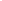 Nursery – P2 Concert Wednesday 11th DecemberTickets on sale for our Christmas Concert from the school office from Monday 18th November priced £5.00 for adults.  Children and Senior Citizens £2.50 (price includes refreshments). A big thank you in advance for supporting the children.  Nursery, P1/2 pupils will have the option to go home with parents straight after their performance. Please let your child’s teacher know in advance.Celebrate Christmas with P3-P7 on Thursday 19th December at 9.30am (Free Admission)School Christmas Dinner will be held on Thursday 5th December, Christmas jumpers can be worn on the dayLunch Boxes Please avoid sending fizzy drinks in your child’s lunch box.  We appreciate many children are fussy eaters but we would encourage more fruit or sandwiches instead of chocolate bars, crisps and sweets.Healthy Break Please ensure your child brings a healthy break each day to school.  Drinks can include MILK OR WATER ONLY. It is our duty to encourage children to develop a healthy diet and we need you to support us.Sponsored Walk Thank you all for sending in your sponsored forms for our Sponsored Walk; to date a total of £1,235.00 has been raised. It isn’t too late to return your sponsor form. (if you haven’t yet brought it in).  Many thanks!School Closures School will close on Friday 20th December at 12.00 noon and reopen on Monday 6th January 2020.Tandragee Open Evening Tandragee Open Evening will take place on Thursday 9th January from 7.00pm – 9.00pm for all P7 pupilsBanbridge High Thursday 16th January (no time given yet)Banbridge Academy Monday 27th January 7.00pmMilk Money The cost of milk for December will be £2.73Congratulations The winner of our Remembrance Day Model was Rachel Barr and the runners up were Ellen McCoy and Richard Kerr.Evo Football Football will finish on Tuesday 26th November.Report of an Inspection carried out in our school during September this year is available for viewing on www.etini.gov.ukCinema money to be paid by 22nd November (if you haven’t yet paid)  